Publicado en Barcelona el 04/03/2024 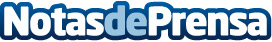 AleaSoft: La información es poder, y más en el sector de la energíaEn el sector de la energía, la importancia de los datos actualizados y fiables se destaca ante desafíos como el crecimiento de las energías renovables y la volatilidad de los precios. Traders, gestores de activos renovables y grandes consumidores dependen de información precisa para estrategias, mitigación de riesgos y eficiencia operativa. Los datos están en el centro de la estrategia de la Unión Europea para digitalización, energías renovables e Inteligencia ArtificialDatos de contacto:Alejandro DelgadoAleaSoft Energy Forecasting900 10 21 61Nota de prensa publicada en: https://www.notasdeprensa.es/aleasoft-la-informacion-es-poder-y-mas-en-el Categorias: Internacional Nacional Sector Energético http://www.notasdeprensa.es